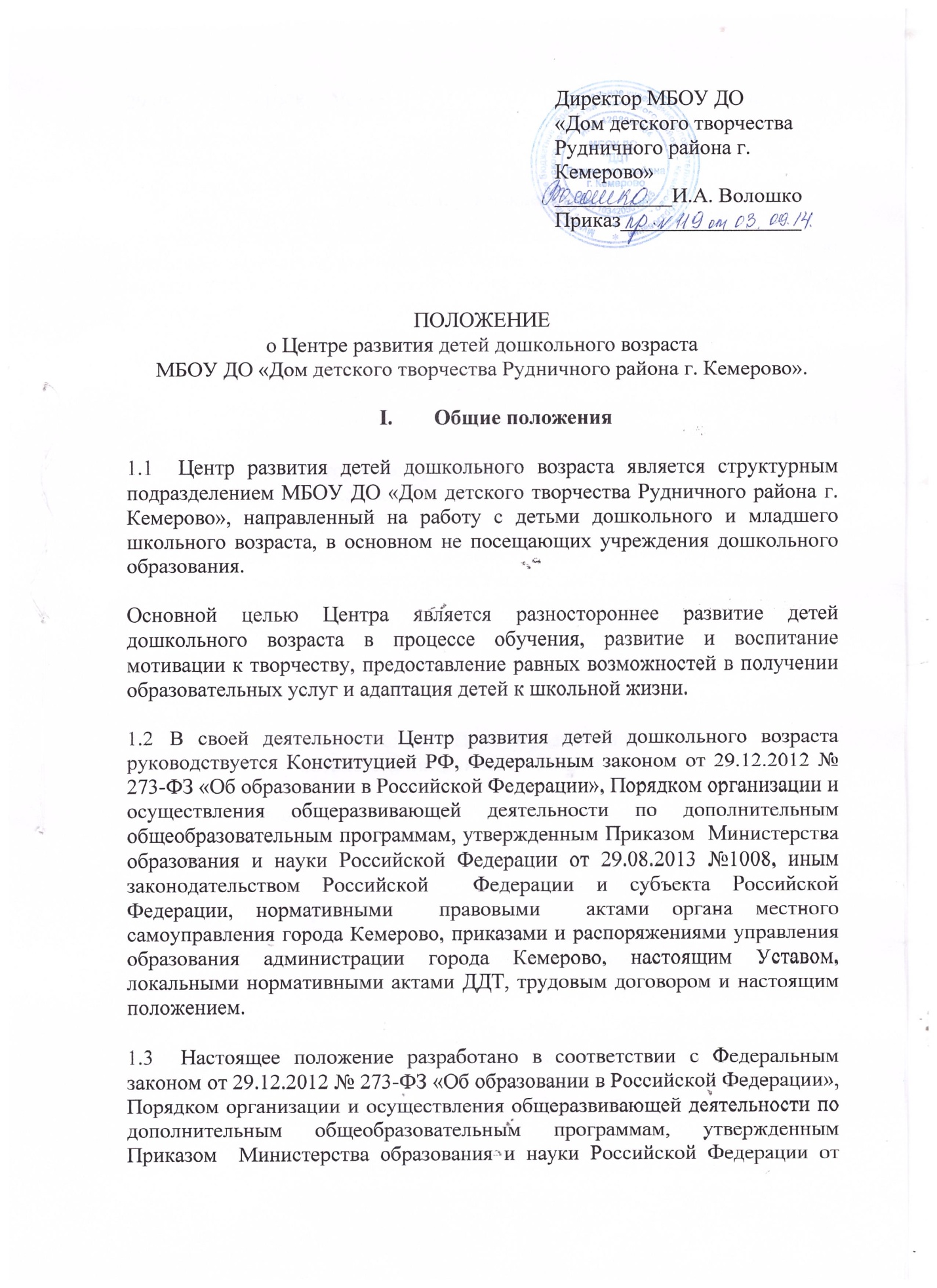 29.08.2013 №1008, Уставом, МБОУ ДО «Дом детского творчества Рудничного района г. Кемерово».   Права  и  обязанности  сотрудников  Центра  регламентируются  должностными инструкциями, утвержденными директором ДДТ.1.5 Центр развития детей дошкольного возраста осуществляет свою деятельность во взаимодействии с областными и городскими учреждениями повышения квалификации работников   образования,   образовательными   учреждениями   района,   учреждениями дополнительного образования города, учреждениями культуры,  учреждениями дошкольного образования.1.6 Основные направления деятельности Центра развития детей:-  реализация   дополнительных   общеразвивающих   программ   для   детей   от 3 до 7 лет;-  обеспечение разностороннего развития учащихся;- оздоровление учащихся, адаптация детей в обществе через формирование целесообразных социальных навыков;- оказание комплексной коррекционно-развивающей помощи детям с нарушением развития и психолого-педагогической поддержки их семьям;-  осуществление работы по адаптации и социализации воспитанников;-  привлечение родителей в процесс обучения и воспитания детей;-  определение дальнейшего образовательного маршрута воспитанников;-   укрепление       материально-технической       базы       через       оказание       платных образовательных услуг и организацию досуга детей и родителей.П. Организация деятельности Центра развития детей дошкольного возраста и направления деятельности2.1. Для реализации основных задач Центра:-   содержание дополнительного образования определяется программами, разрабатываемыми, принимаемыми и реализуемыми Учреждением самостоятельно, с учетом запросов детей, потребностей семей, образовательных учреждений;-   организация   образовательного   процесса   в   Центре строится   на   основе учебного плана, разработанного Учреждением самостоятельно, и регламентируется расписанием занятий;-  выбираются формы, методы и средства обучения и воспитания в   пределах, определенных законодательством РФ, исходя из особенностей психофизического развития, индивидуальных возможностей и состояния здоровья ребенка дошкольного возраста;-  самостоятельно разрабатывается  расписание учебных занятий, исходя из педагогической и психофизической целесообразности. Изменения в расписании занятий допускаются на основании распоряжения директора после письменного уведомления педагогом администрации Учреждения;-  реализуются дополнительные общеразвивающие программы; - устанавливаются прямые связи с предприятиями, учреждениями, организациями.2.2 Численный состав в объединениях определяется согласно санитарно-гигиеническим нормам, правилам техники безопасности и охраны труда, в зависимости от профиля и составляет 8-12 человек: физкультурно-спортивная направленность - 8-12 человек, социально-педагогическая направленность 8-12 человек, художественная направленность 8-12 человек;- продолжительность занятий в объединениях: для детей 3-х летнего возраста- 15 минут, 4-х летнего возраста -20 минут, 5-6-ти летнего возраста-25 минут, 7-ми летнего возраста -30 минут.2.3 Центр самостоятельно разрабатывает годовой план работы и расписание занятий, утверждаемые директором МБОУ ДО «Дом детского творчества Рудничного района г. Кемерово».2.4 В Центр зачисляются дети по приказу Учреждения, на основании заявления родителей (законного представителя).2.5 Основными видами работы с ребенком и семьей являются групповые и индивидуальные занятия, консультации.2.6   Организация воспитательной работы предусматривает создание условий для различных видов деятельности с учетом возможностей, интересов и потребностей самих детей.2.7 Длительность обучения в Центре соответствует продолжительности реализации выбранной дополнительной общеразвивающей программы.Структура руководства3.1 Центр возглавляет заведующий структурным подразделением, назначаемый и освобождаемый от занимаемой должности директором ДДТ. На должность заведующего структурным подразделением назначается лицо, имеющее высшее образование, стаж педагогической работы не  менее  пяти лет и опыт работы с детьми дошкольного возраста.3.3 Заведующая Центром развития детей дошкольного возраста:- обеспечивает выполнение стоящих перед Центром задач, организуя системную работу структурного подразделения, определяя стратегию и тактику решения задач, планируя, координируя и контролируя работу сотрудников Центра;- отвечает за качество и эффективность работы структурного    подразделения, создает    условия    для    повышения    профессионального    мастерства  сотрудников структурного подразделения;-   предлагает для поощрения и стимулирования творческую инициативу работников, поддерживает благоприятный морально-психологический климат в коллективе;-   представляет интересы Центра и Дома детского творчества Рудничного района во всех учреждениях и организациях в рамках своей компетенции.Участники образовательного процесса4.1 Участниками   образовательного   процесса  являются   учащиеся,педагогические   работники   Центра,   родители   (законные   представители)учащихся.4.2. Для приема учащихся необходимо:-  заявление от родителей (законных представителей) ребенка;-  медицинская справка о состоянии здоровья ребенка.4.3 Отчисление учащихся из Центра производится по приказу Учреждения:-  по окончании реализации дополнительной общеразвивающей программы;-   при систематическом непосещении творческого объединения (в течение текущего учебного года по приказу Учреждения);-    по желанию учащихся и (или) на основании мотивированного ходатайства родителей (законных представителей);- при наличии медицинского заключения о состоянии здоровья учащегося, препятствующего его дальнейшему обучению.4.4. При приеме в Центр учащегося его родитель (законный представитель) должен ознакомиться со следующими документами:-  с Уставом Учреждения;- с Положением о деятельности Центра развития детей дошкольного возраста МБОУ ДО «Дом детского творчества Рудничного района г. Кемерово»;-  со свидетельством о государственной регистрации юридического лица;-  с лицензией на осуществление образовательной деятельности, а также со следующими локальными актами Учреждения:-  Правилами внутреннего трудового распорядка работников;-  Инструкциями по охране труда и правилами техники безопасности в образовательном учреждении;-  Правилами поведения учащихся Центра.4.5.  Учащиеся в Центре имеют право:-   на получение, в соответствии с Уставом, бесплатных образовательных услуг, предусмотренных учебным планом;-  на занятия в двух объединениях, и их смену;-  на выбор форм и профиля образования в соответствии со своими способностями;-  на отдых, при котором учебный процесс должен гармонично сочетаться с досуговой деятельностью.4.6. Учащимся Центра запрещено:-  применять психическое и физическое насилие к членам коллектива Центра;- совершать действия, влекущие за собой опасные последствия для окружающих;-  портить имущество.4.7. Права и обязанности педагогических работников Центр регламентируются трудовыми договорами, должностными инструкциями, Правилами внутреннего трудового распорядка работников Учреждения. Педагогические работники имеют право:- защищать свою профессиональную честь и достоинство;- выбирать и использовать методики обучения и воспитания, учебные пособия и материалы, методики оценки знаний и умений учащихся;- повышать квалификацию в соответствии с профессиональной деятельностью;- проходить аттестацию на добровольной основе;- участвовать в управлении Учреждением в форме, определенной Уставом;- на социальные формы и гарантии, установленные законодательством РФ;- на моральное и материальное поощрение результатов своего труда.4.8. Педагогические работники обязаны:- соблюдать Устав Учреждения, Правила внутреннего трудового распорядка  работников Учреждения, условия трудового договора, должностные инструкции, поддерживать традиции и авторитет Учреждения;- обеспечивать качественное выполнение дополнительной общеразвивающей программы;- обеспечивать выполнение требований охраны труда, санитарии и гигиены, противопожарной безопасности;- соблюдать и заботиться о защите прав и свобод учащихся;- уважать права родителей (законных представителей), сотрудничать с ними;- аккуратно и систематично вести установленную документацию.4.9. Родители (законные представители) имеют право:- совместно с ребенком выбирать профили и формы дополнительного образования;-  знакомиться с ходом и содержанием образовательного процесса;-  знакомиться с Уставом Учреждения;- защищать права и интересы ребенка;- получать квалифицированную помощь по проблемам образования и воспитания;- создавать необходимые материальные, бытовые и психоэмоциональные условия для обучения и воспитания ребенка.Родители (законные представители) обязаны- уважать права, честь и достоинство работников Центра, поддерживать их авторитет и воспитывать уважительное отношение к ним ребенка;- обеспечивать посещение ребенком творческих объединений Центра;- поддерживать связь с педагогом;- нести ответственность за порчу имущества Центра учащимися и   возмещать материальный ущерб.